 SOLICITUD DE MATRIMONIO CIVIL ANTE NOTARIO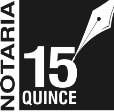 Señores.Notaria Quince (15) del Círculo de Bogotá D.C.E.S.D.Los suscritos, mayores de edad, identificados como aparece al pie de nuestras correspondientes firmas, mediante el presente documento  presentamos a usted SOLICITUD DE MATRIMONIO CIVIL, conforme a lo dispuesto en el Decreto 2668 de 1988. Manifestamos no tener ningún impedimento, y que es nuestra libre y espontánea voluntad unirnos en MATRIMONIO CIVIL en esta Notaría. Por lo anterior suministramos la siguiente información bajo la gravedad del juramento:- INVENTARIO SOLEMNE DE BIENES: SI (   )   NO (   ) DECLARACION EXTRAJUICIO No._______________ de fecha ______________________________, de la Notaria 15 del Circulo de Bogotá D.C.- CAPITULACIONES: SI (  )   NO (  ) ESCRITURA PUBLICA No._______________ de fecha ______________________________, otorgada en la Notaria  _______________________ del Circulo de ___________________-LEGITIMACIONES: Hijos comunes. Nombre y apellidos ________________________________. Registro Civil de Nacimiento serial No. _____________________ expedido por la __________________________________. Nombre y apellidos ________________________________. Registro Civil de Nacimiento serial No. _____________________ expedido por la ___________________________.Nombre y apellidos ________________________________. Registro Civil de Nacimiento serial No. _____________________ expedido por la __________________________________.ANEXAMOS A ESTA SOLICITUD LOS SIGUIENTES DOCUMENTOS:Registro civil de Nacimiento de los contrayentes                                                             SI (  )  NO  (  )Registro civil de Nacimiento de los hijos comunes                                                          SI (  )  NO (  )Registro civil de defunción del cónyuge (matrimonio anterior)                                          SI (  )  NO (  )Registro civil de matrimonio con las notas respectivas                                                    SI (  )  NO (  )Copia del documento de identidad de los otorgantes                                                     SI (  )  NO (  )Certificación de soltería                                                                                                 SI (  )  NO (  )Escritura pública de inventario solemne                                                                          SI (  )  NO (  )8: OTROS-CUALES: a. Solicitud de nombramiento de curador. b. Registro civil de nacimiento del(a) menor: __________________________________________________. c. Consulta detallada de Auxiliares de la Justicia de la página del Consejo Superior de la Judicatura. d. Acta número ________________, de fecha ________________________, de la Notaria Quince (15) del Círculo de Bogotá D.C. e. Aceptación del cargo de CURADOR ESPECIAL. f. Diligencia de posesión. g Declaración extra juicio número_____________________ de fecha ______________________de esta Notaría.Atentamente,Contrayente # 1.                                                                        Contrayente # 2._________________________________.                             _________________________________.FECHA DE PRESENTACION SOLICITUD: DIA_____________MES_______________AÑO____________DATOS CONTRAYENTE # 1DATOS CONTRAYENTE # 1NOMBRES Y APELLIDOSLUGAR DE NACIMIENTOFECHA DE NACIMIENTOEDADDOCUMENTO DE IDENTICACION.T.I._____.C.C_____.C.E.____:PASAPORTE____-.No.___________________de_________________ESTADO CIVILOCUPACION-PROFESIONNOMBRE DEL PADRENOMBRE DE LA MADRECIUDAD DE DOMICILIO-DIRECCIONTIEMPO DE DOMICILIO EN BOGOTATELEFONO No.¿HIJOS MENORES DE OTRAS UNIONES?SI (    )      NO  (     )¿HIJOS COMUNES?SI (    )   NO (    )DATOS CONTRAYENTE # 2DATOS CONTRAYENTE # 2NOMBRES Y APELLIDOSLUGAR DE NACIMIENTOFECHA DE NACIMIENTOEDADDOCUMENTO DE IDENTIFICACION.T.I._____.C.C_____.C.E.____:PASAPORTE____-.No.___________________de_________________ESTADO CIVILOCUPACION-PROFESIONNOMBRE DEL PADRENOMBRE DE LA MADRECIUDAD DE DOMICILIO-DIRECCIONTIEMPO DE DOMICILIO EN BOGOTATELEFONO No.¿HIJOS MENORES  DE OTRAS UNIONES?SI (    )      NO  (     )¿HIJOS COMUNES?SI (    )   NO (    )